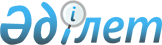 О внесении изменений и дополнений в постановление акимата города Астаны от 9 января 2004 года N 3-1-65п "О дополнительных мерах по содействию занятости населения"
					
			Утративший силу
			
			
		
					Постановление Акимата города Астаны от 9 марта 2006 года N 23-10-205п. Зарегистрировано в Департаментом юстиции города Астаны 11 апреля 2006 года N 436. Утратило силу постановлением акимата города Астаны от 1 февраля 2017 года № 158-158 (вводится в действие по истечении десяти календарных дней после дня его первого официального опубликования).      Сноска. Утратило силу постановлением акимата г. Астаны от 01.02.2017 № 158-158 (вводится в действие по истечении десяти календарных дней после дня его первого официального опубликования).

      В соответствии с Законом  Республики Казахстан "О местном государственном управлении в Республике Казахстан" акимат города Астаны ПОСТАНОВЛЯЕТ : 

      1. Внести в постановление акимата города Астаны от 9 января 2004 года N 3-1-65п  "О дополнительных мерах по содействию занятости населения" (зарегистрировано в Департаменте юстиции города Астаны 26 января 2004 года под N 308, опубликовано в газетах "Астана хабары" от 12 февраля 2004 года N 21; "Вечерняя Астана" от 27 марта 2004 года N 34 с дополнением и изменением, внесенным постановлением акимата города Астаны от 6 мая 2005 года N 3-1-323п  зарегистрировано в Департаменте юстиции города Астаны 31 мая 2005 года N 389; опубликовано в газетах "Астана хабары" от 7 июня 2005 года N 75; "Вечерняя Астана" от 4 июня 2005 года N 82-83) следующие изменения и дополнения: 

      1) в Правилах организации профессиональной последипломной практики для безработной молодежи, утвержденных указанным постановлением: 

      по всему тексту слово "месячной" исключить; 

      в пункте 25 слова "индивидуального трудового договора" заменить словами "договора на прохождение профессиональной последипломной практики"; 

      в приложении 1 к Правилам организации профессиональной последипломной практики для безработной молодежи: 

      в преамбуле: 

      слово "начальника" заменить словом "директора"; 

      слова и цифры "постановлением акимата города Астаны от "__"____2003 года N ____" 

      заменить словами и цифрами "постановлением акимата города Астаны" от 9 января 2004 года N 3-1-65п"; 

      в подпункте 2) пункта 2 слово "месячной" исключить; 

      пункт 3 дополнить подпунктом 1-1) следующего содержания: 

      "1-1) заключать с участниками Молодежной практики индивидуальные трудовые договоры в соответствии с законодательством Республики Казахстан;"; 

      в пункте 4 слова "индивидуального трудового договора" заменить словами "договора на 

      прохождение профессиональной последипломной практики"; 

      в приложении 3 к Правилам организации профессиональной последипломной практики для 

      безработной молодежи: 

      заголовок изложить в следующей редакции: 

      "Договор на прохождение профессиональной последипломной практики"; 

      в подпункте 2) пункта 1: 

      слово "месячной" исключить; 

      цифры "2004" заменить словами "соответствующий финансовый"; 

      в подпункте 3) пункта 1 цифры "2004" заменить словами "соответствующий финансовый"; 

      пункт 4 изложить в следующей редакции: 

      "4. В случае самовольного прекращения Молодежной практики безработный (ая) снимается 

      с учета в Департаменте и повторно может зарегистрироваться в поисках подходящей работы 

      только по истечении тридцати календарных дней со дня снятия с учета."; 

      2) в Правилах организации и проведения оплачиваемых общественных работ для учащейся 

      молодежи, утвержденных указанным постановлением: 

      по всему тексту слово "месячной" исключить. 

      2. Контроль за исполнением настоящего постановления возложить на заместителя акима 

      города Астаны Мустафину С.С. 


					© 2012. РГП на ПХВ «Институт законодательства и правовой информации Республики Казахстан» Министерства юстиции Республики Казахстан
				Аким

У. ШУКЕЕВ

Первый заместитель акима

Есилов С.С.

Заместитель акима

Мамытбеков А.С.

Заместитель акима

Мустафина С.С.

Заместитель акима

Толибаев М.Е.

Заместитель акима

Фомичев С.В.

Руководитель аппарата акима

Тамабаев К.Ж.

Директор Государственного 

учреждения "Департамент 

финансов города Астаны"

Аскарова А.Е.

Заведующая отделом 

документационной экспертизы

Башимова Д.Р.

Директор Государственного 

учреждения "Департамент 

занятости и социальных 

программ города Астаны"

Демеува А.С.

